(MUAFİYET DİLEKÇESİ)………………………………………………………… BÖLÜMÜ BAŞKANLIĞINABölümünüz ………………………………………… Öğretmenliği Anabilim Dalında	.........sınıfta öğrenim görmekteyim. ……………………………………….. Üniversitesi…………………………. bölümünde eğitim gördüm / mezun oldum. Daha önceden aldığım ve başardığım aşağıda kodu adı yazılan derslerden muaf olmak istiyorum.Gereğinin yapılmasını arz ederim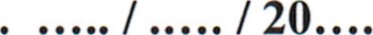 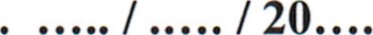 Adı Soyadı……………………………                             İmza……………………………                                                                                                           Öğrenci Numarası……………………………EKLER: ı - Transkript                2 - Ders İçeriğiAdres: Tel No:Öğrenci Danışmanını: Adı Soyadı:İmzası:MUAFİYET İSTENİLEN DERSLERİN ALINDIĞIMUAFİYET İSTENİLEN DERSLERİN ALINDIĞIMUAFİYET İSTENİLEN DERSLERİN ALINDIĞIMUAFİYET İSTENİLEN DERSLERİN ALINDIĞIMUAFİYET İSTENİLEN DERSLERİN ALINDIĞICUMHURİYET ÜNİVERSİTESİ'NDE MUAF OLMAK İSTENEN DERSLERBölüm:CUMHURİYET ÜNİVERSİTESİ'NDE MUAF OLMAK İSTENEN DERSLERBölüm:CUMHURİYET ÜNİVERSİTESİ'NDE MUAF OLMAK İSTENEN DERSLERBölüm:CUMHURİYET ÜNİVERSİTESİ'NDE MUAF OLMAK İSTENEN DERSLERBölüm:CUMHURİYET ÜNİVERSİTESİ'NDE MUAF OLMAK İSTENEN DERSLERBölüm:Üniversite:Fakülte/MY/YO:Bölüm:Üniversite:Fakülte/MY/YO:Bölüm:Üniversite:Fakülte/MY/YO:Bölüm:Üniversite:Fakülte/MY/YO:Bölüm:Üniversite:Fakülte/MY/YO:Bölüm:CUMHURİYET ÜNİVERSİTESİ'NDE MUAF OLMAK İSTENEN DERSLERBölüm:CUMHURİYET ÜNİVERSİTESİ'NDE MUAF OLMAK İSTENEN DERSLERBölüm:CUMHURİYET ÜNİVERSİTESİ'NDE MUAF OLMAK İSTENEN DERSLERBölüm:CUMHURİYET ÜNİVERSİTESİ'NDE MUAF OLMAK İSTENEN DERSLERBölüm:CUMHURİYET ÜNİVERSİTESİ'NDE MUAF OLMAK İSTENEN DERSLERBölüm:Dersin KoduDersin AdıKredisi(T-U-K)Kredisi(T-U-K)Kredisi(T-U-K)Dersin KoduDersin AdıKredisi(T-U-K)Kredisi(T-U-K)Kredisi(T-U-K)